$56,058TB PROPERTIES LLC - GRAVES32 4TH AVE EAST MOBRIDGE- EKLO’S 2ND ADDN W ½ OF N ½ OF LOT 1RECORD #4952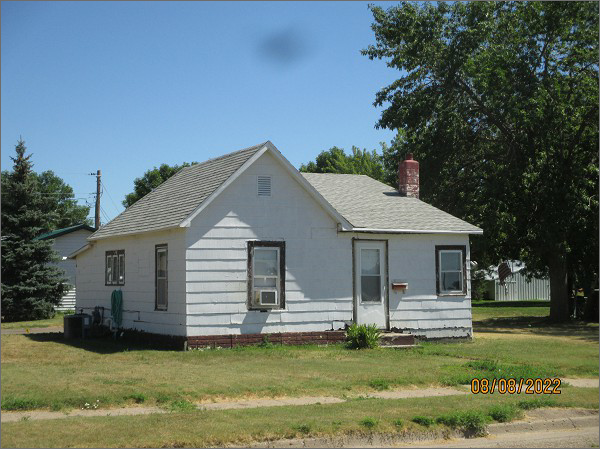 LOT SIZE: 69.9’ X 150’YEAR BUILT: 1930                                 TYPE: SINGLE FAMILYQUALITY: LOW/FAIRCONDITION: BADLY WORNGROUND FLOOR AREA: 768 SQFTBEDROOMS: 1BATHS: 1FIXTURES: 5        GARAGE – DETACHED: 724 SQFT                                     SOLD ON 3/4/22 FOR $56,068ASSESSED IN 2022 AT $24,820ASSESSED IN 2017 AT $24,820